13. Puzzle   mocsári teknős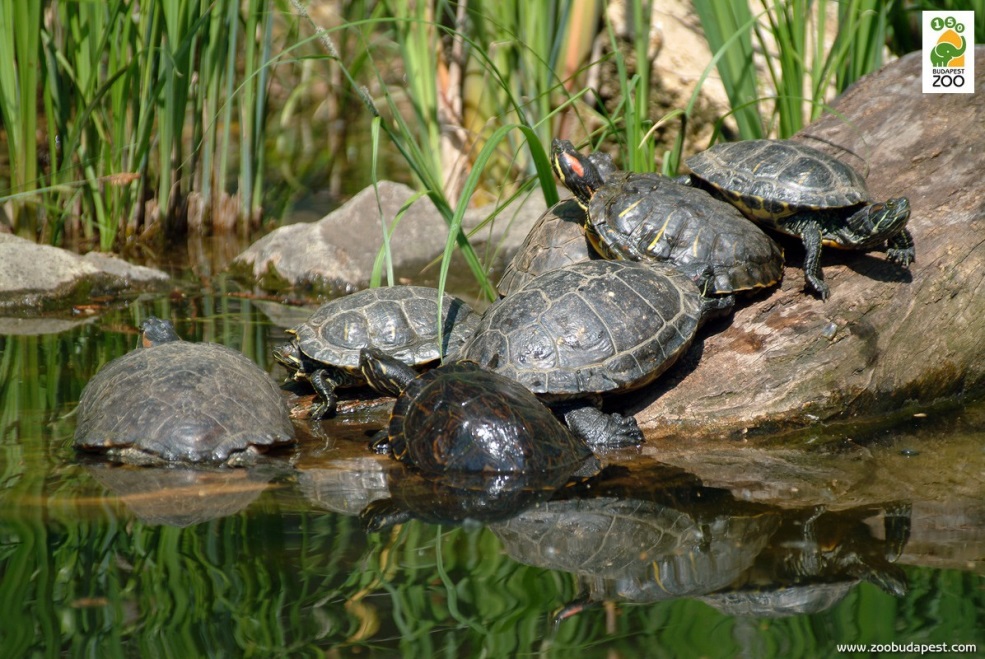 http://www.zoobudapest.com/ezt-latnod-kell/hirek/teknos-ugyek  békalencse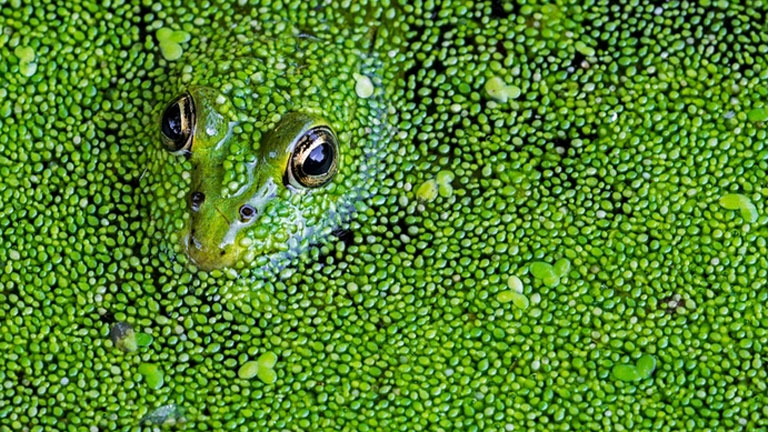 https://www.nlcafe.hu/gasztro/20150917/jovo-elelmiszer-lentein-taplalkozas/  Szárcsa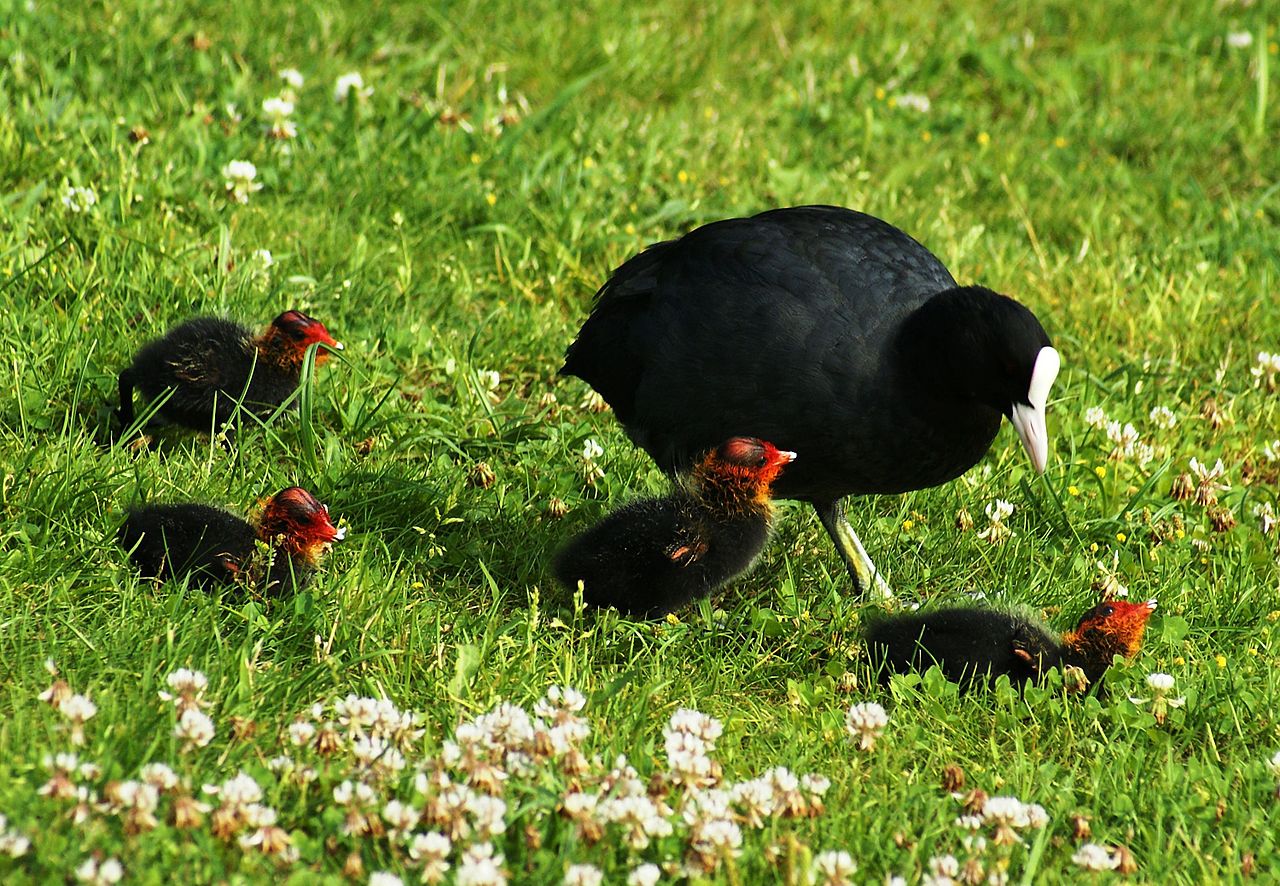 https://www.tiszatoelovilaga.hu/szarcsa/https://www.youtube.com/watch?v=IjylbCX-AV4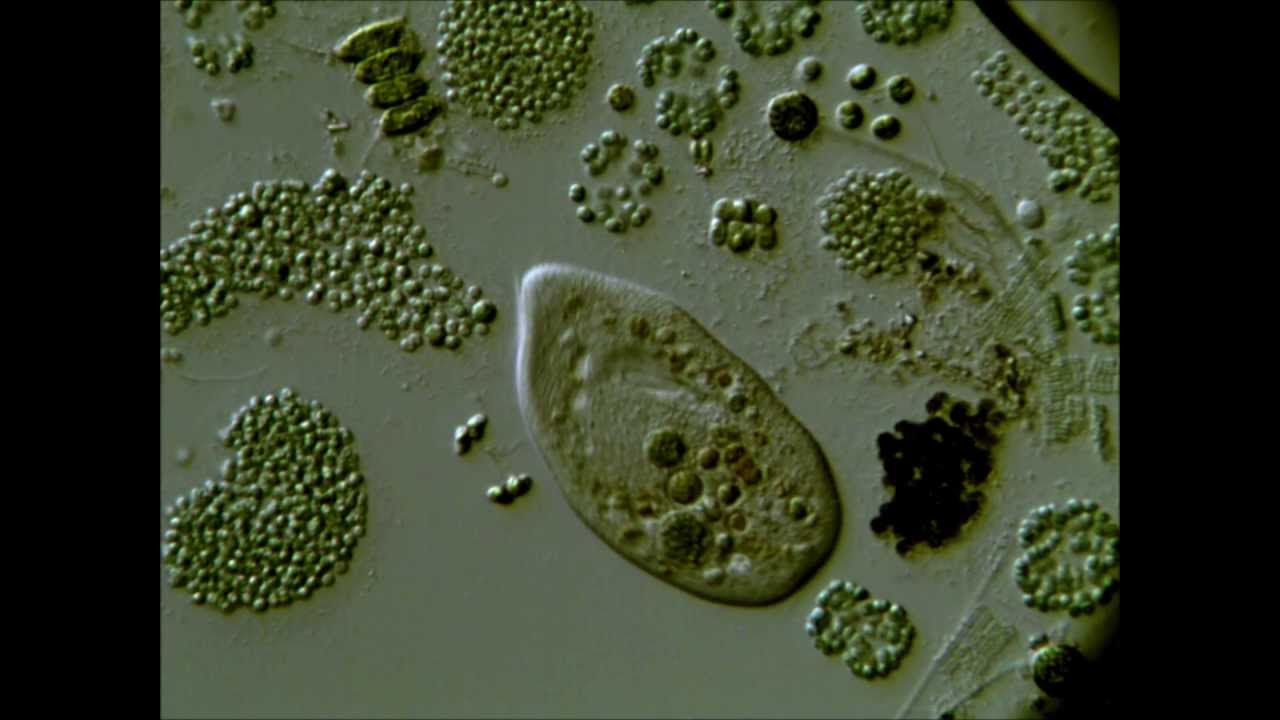 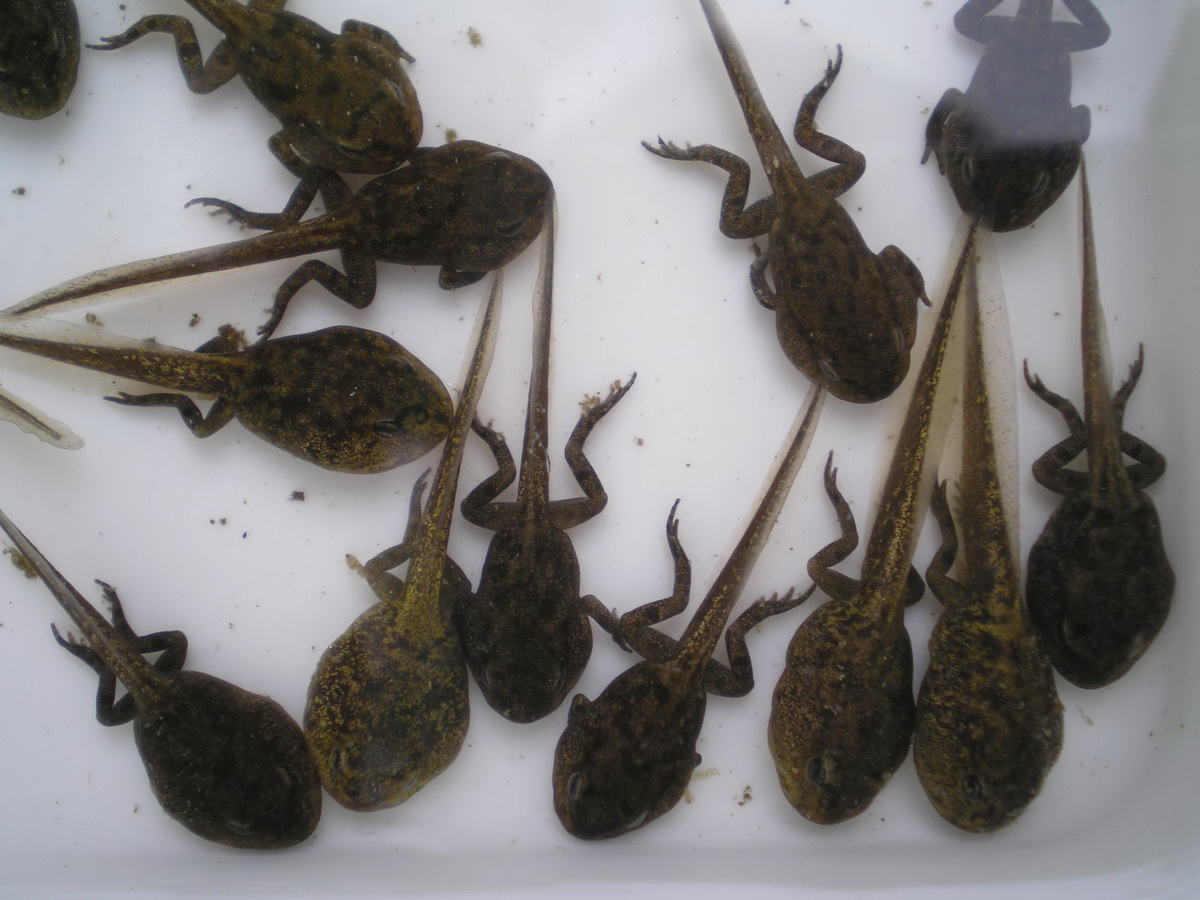 http://herpterkep.mme.hu/keteltu.php?lang=hu&id=25